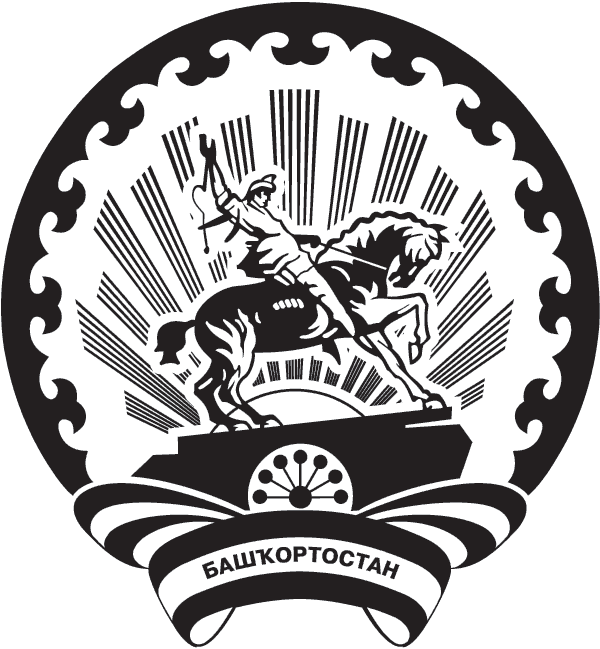 Об освобождении Степановой  Е.А.  от обязанностей члена комиссии до истечения срока полномочийВ соответствии с подпунктом «а» пункта 6 статьи 29 Федерального закона «Об основных гарантиях избирательных прав и права на участие в референдуме граждан Российской Федерации», пунктом «1» части 2 статьи 29 Кодекса Республики Башкортостан о выборах, территориальная избирательная комиссия городского округа город Салават Республики Башкортостан решила:1. Освободить Степанову Евгению Анатольевну от обязанностей члена участковой избирательной комиссии избирательного участка № 572 до истечения срока полномочий. 2. Направить настоящее решение в участковую избирательную комиссию избирательного участка № 572.3. Настоящее решение разместить на странице территориальной избирательной комиссии городского округа город Салават Республики Башкортостан сайта «Вестник Центральной избирательной комиссии Республики Башкортостан».4. Контроль за выполнением настоящего решения возложить на секретаря территориальной избирательной комиссии городского округа город Салават Республики Башкортостан Покало С.В.Председатель                                                                              Ф.В. ТиуновСекретарь                                                                                    С.В. ПокалоТЕРРИТОРИАЛЬНАЯ ИЗБИРАТЕЛЬНАЯ КОМИССИЯГОРОДСКОГО ОКРУГА ГОРОД САЛАВАТРЕСПУБЛИКИ БАШКОРТОСТАНБАШҠОРТОСТАН РЕСПУБЛИҠАҺЫ САЛАУАТ ҠАЛАҺЫ ҠАЛА ОКРУГЫНЫҢ ТЕРРИТОРИАЛЬ ҺАЙЛАУ КОМИССИЯҺЫ  Р Е Ш Е Н И Е06 сентября 2021 года                                                                                   № 36/1-5 г. Салават  Р Е Ш Е Н И Е06 сентября 2021 года                                                                                   № 36/1-5 г. Салават  Р Е Ш Е Н И Е06 сентября 2021 года                                                                                   № 36/1-5 г. Салават